Mobile doggy parlours:Yuppi Puppi  Mobile Dog & Cat Grooming Contact Symone. 106 Dog breeds and most breed of catemail  yuppipuppi@gmail.com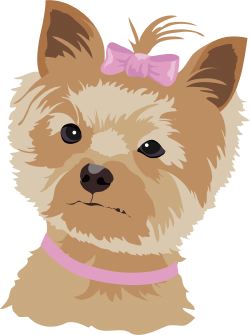 Mobile Doggy Wash & DipContact Amanda  079 110 3056SYMONE Professional Pet Stylist078 472 7322Selected dog breed and most cat breedsPawsome PetsDog grooming and other pet servicesContact Lindy RolleCell : 082 701 9682  email: lindy.rolle@hotmail.comDOG PARLOUR:Waggy TailsRUIMSIG area.  Collect & deliver011 958 1741  Fax: 086 503 4314